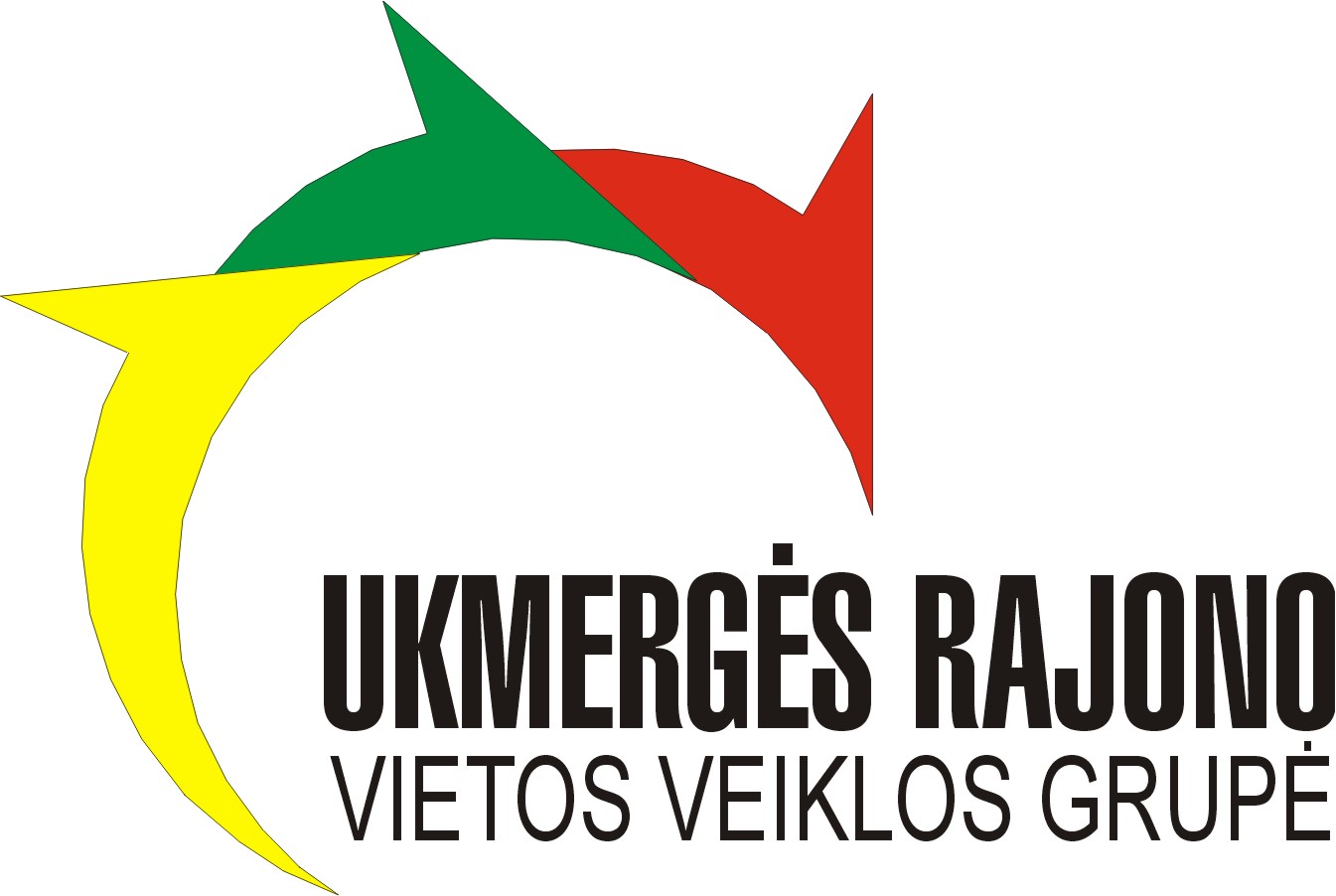 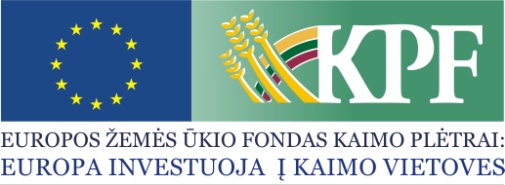 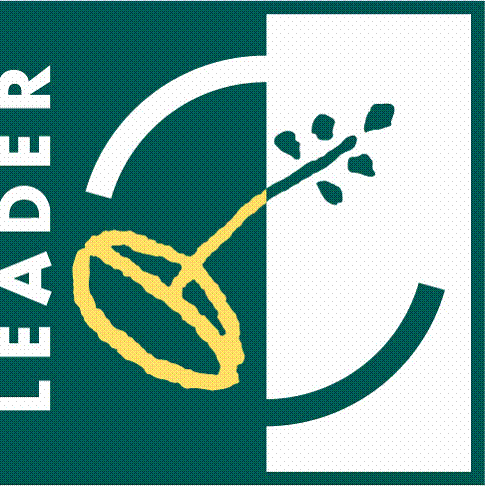 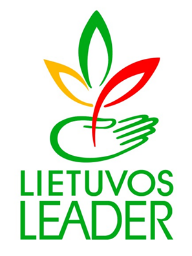 PAPRASTAS KVIETIMAS TEIKTI VIETOS PROJEKTUS Nr. 21Ukmergės rajono vietos veiklos grupė kviečia teikti paprastus kaimo vietovių  vietos projektus pagal vietos plėtros strategijos „Ukmergės rajono vietos veiklos grupės 2016-2023 metų vietos plėtros strategija“  priemonės „Ūkio ir verslo plėtra“ Nr. LEADER-19.2-6 veiklos sritį „Parama ne žemės ūkio verslui kaimo vietovėse pradėti“ Nr.  LEADER-19.2-6.2.Vietos projektų finansavimo sąlygų aprašas skelbiamas šioje (-se) interneto svetainėje (-ėse) www.ukmergesvvg.lt , taip pat VPS vykdytojos biure adresu Kauno g. 16 a., UkmergėKvietimas teikti vietos projektus galioja nuo 2020 m.  vasario 28 d. 8:00 val. iki 2020 m. gegužės 29  d. 16:00 val.Vietos projektų paraiškos priimamos Ukmergės rajono vietos veiklos grupės biure adresu Kauno g. 16 a., Ukmergė. Paraiška ir (arba) papildomi dokumentai turi būti pateikti:spausdintine forma (vienas originalus egzempliorius) ir paramos paraiška elektronine forma (įrašyta į kompiuterinę laikmeną doc arba docx formatu). Šiuo būdu teikiami dokumentai turi būti pateikti asmeniškai arba per įgaliotą asmenį, arba atsiųsti per kurjerį, arba paštu registruota pašto siunta Ukmergės VVG (adresu Kauno g. 16 a., Ukmergė). Karantino metu pareiškėjas pasirašytą vietos projekto paraišką VPS vykdytojos darbo laiku  gali pateikti pasinaudodamas „pašto dėžute“;elektronine forma, pateikiant užpildytus dokumentus (suformuotus į bylą ir sunumeruotus PDF formatu) ir paramos paraiškos formą (doc arba docx formatu). Šiuo būdu teikiami dokumentai turi būti pasirašyti kvalifikuotu elektroniniu parašu arba suformuoti elektroninėmis priemonėmis, kurios leidžia užtikrinti teksto vientisumą ir nepakeičiamumą, ir pateikti Ukmerges VVG elektroniniu paštu vvg@ukmerge.lt.Informacija apie kvietimą teikiama  darbo dienomis nuo 08:00 valandos iki 17:00 valandos (penktadieniais iki 16:00 val.) VPS vykdytojos biure adresu Kauno g. 16 a., Ukmergė. Karantino metu informaciją teikiama  El. paštu  ir telefonais:VPS administravimo vadovė -  8 674 40573; vvg@ukmerge.ltFinansininkė Evelina Kaselienė – 8 672 24492; e.kaseliene@ukmergesvvg.ltViešųjų ryšių specialistė Angelė Jokubynienė – 8 614 66579;  a.jokubyniene@ukmergesvvg.ltVPS priemonė „Ūkio ir verslo plėtra“ Nr. LEADER-19.2-6 veiklos sritis „Parama ne žemės ūkio verslui kaimo vietovėse pradėti“ Nr.  LEADER-19.2-6.2.Remiamos veiklos:	parama fizinių asmenų ekonominės veiklos pradžiai kaimo vietovėse, apimančiai įvairius ne žemės ūkio verslus, produktų gamybą, apdorojimą, perdirbimą, jų pardavimą, įvairių paslaugų teikimą, įskaitant paslaugas žemės ūkiui;	parama aktyvaus poilsio ir turizmo paslaugų kūrimui;	paslaugų, teikiamų kaimo gyventojams kūrimas irplėtra (aplinkos tvarkymo: vejų pjovimas, vaismedžių genėjimas, šiukšlių išvežimas ir pan.,namų priežiūros paslaugos, smulkių žemės sklypų įdirbimas,  buitinių paslaugų: kirpykla, skalbykla, siuvyklą, batų taisykla ir pan.). Pagal Priemonės veiklos sritį parama teikiama ne žemės ūkio verslui kaimo vietovėse plėtoti. Remiama ekonominė veikla, nurodyta Ekonominės veiklos rūšių klasifikatoriuje, patvirtintame Statistikos departamento prie Lietuvos Respublikos Vyriausybės generalinio direktoriaus 2007 m. spalio 31 d. įsakymu Nr. DĮ-226 „Dėl Ekonominės veiklos rūšių klasifikatoriaus patvirtinimo“ (toliau – EVRK).VPS priemonė „Ūkio ir verslo plėtra“ Nr. LEADER-19.2-6 veiklos sritis „Parama ne žemės ūkio verslui kaimo vietovėse pradėti“ Nr.  LEADER-19.2-6.2.Tinkami vietos projektų vykdytojai: 	Ukmergės rajone (išskyrus miestą) registruoti fiziniai, ne jaunesni nei 18 metų ir ne vyresni nei 40 metų asmenys.VPS priemonė „Ūkio ir verslo plėtra“ Nr. LEADER-19.2-6 veiklos sritis „Parama ne žemės ūkio verslui kaimo vietovėse pradėti“ Nr.  LEADER-19.2-6.2.Kvietimui skiriama VPS paramos lėšų suma: 41 665,66 Eur. Didžiausia galima parama vienam vietos projektui įgyvendinti ne didesnė kaip 41 665,66 Eur.VPS priemonė „Ūkio ir verslo plėtra“ Nr. LEADER-19.2-6 veiklos sritis „Parama ne žemės ūkio verslui kaimo vietovėse pradėti“ Nr.  LEADER-19.2-6.2.Paramos vietos projektui įgyvendinti lyginamoji dalis iki 70 proc.VPS priemonė „Ūkio ir verslo plėtra“ Nr. LEADER-19.2-6 veiklos sritis „Parama ne žemės ūkio verslui kaimo vietovėse pradėti“ Nr.  LEADER-19.2-6.2.Finansavimo šaltiniai: EŽŪFKP ir Lietuvos Respublikos valstybės biudžeto lėšos; 